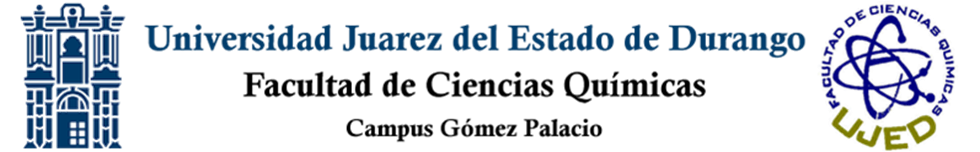 DIVISIÓN DE ESTUDIOS DE POSGRADO E INVESTIGACIÓNMAESTRÍA EN CIENCIAS QUÍMICASPresentación de proyectos y entrevistas  Convocatoria 2019Todos los aspirantes deberán estar presentes en los dos días de exposiciones, tienen 15 min para exposición y 5 min de preguntas.La presentación de proyectos será en el aula 3 de Posgrado a partir de las 9:00 a.m.La entrevista será en los cubículos de los profesores de Posgrado y de planeación a partir de las 16:00 h.No.NOMBREPresentación de proyectoEntrevistaMartes 25 de junioMartes 25 de junioMartes 25 de junioMartes 25 de junio1Ávila Butrón Gerardo9:00 – 9:20  16:00 h2Cisneros Soto Hortencia9:20 – 9:40 16:00 h3García Carrillo José Carlos9.40 –10:00 16:00 h4González Delgado Mayra Patricia10:00 – 10:2016:00 h5Herrera Espinoza Luz Alicia10:20 – 10:4016:00 h6Lira Reyes Kenya Tzatzilt10:40 – 11:0016:00 h7López Hernández Magdaleno11:00 – 11:2016:00 hViernes 28 de junioViernes 28 de junioViernes 28 de junioViernes 28 de junio8Martínez Duarte Marisol9:00 – 9:20  16:00 h9Martínez Rojas Perla Susana9:20 – 9:40 16:00 h10Morales Madrigal Leslie M.9:40 – 10:0016:00 h11Perales Lara Rubí10:00 – 10:2016:00 h12Pulido González Alicia S.10:20 – 10:4016:00 h13Rodríguez Rico Daniel10:40 – 11:0016:00 h14Torres García Jesús Raúl11:00 – 11:2016:00 h